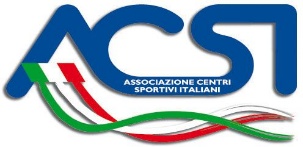 Iscrizione Atleti al Campionato Interregionale ACSI “Città di San Vendemiano”   22/23  Aprile  2017Categorie Promozionali ACSI:  Primi Passi - Pulcini A - Pulcini B - Principianti A Principianti B - RagazziGruppo CLASSIC / EXCELLENT / MASTER / COMPETITIVE / PROFESSIONALSi prega fare l'iscrizione esclusivamente per ordine di CategoriaDichiaro che i sopra citati Atleti sono in regola con la Certificazione Medica prevista dalle norme di Legge e che la stessa è giacente presso la Sede della Società.-Data_____________________	 IL DIRIGENTE RESPONSABILE					……………………………………………Iscrizione Atleti al Campionato Interregionale ACSI “Città di San Vendemiano” 22/23  Aprile  2017Categorie Livelli di Difficoltà:  Fantastic -  Juniores ACSI -  Azzurrini - ACSI Giovani - Special - TalentSi prega fare l'iscrizione esclusivamente per ordine di CategoriaDichiaro che i sopra citati Atleti sono in regola con la Certificazione Medica prevista dalle norme di Legge e che la stessa è giacente presso la Sede della Società.-Data_____________________	 IL DIRIGENTE RESPONSABILE					……………………………………………Cod. Società A.C.S.I.Cod. Società A.C.S.I.Cod. Società A.C.S.I.SOCIETA’ Dir. Resp.Dir. Resp.Cognome: Cognome: Cognome: Cognome: Cognome: Cognome: Cognome: Nome:MailMailCell.TecnicoTecnicoCognome:Cognome:Cognome:Cognome:Cognome:Cognome:Cognome:Nome:MailMailCell.Iscrizione  Iscrizione  Pre-iscrizionePre-iscrizionePre-iscrizionePre-iscrizionePre-iscrizionePre-iscrizionePre-iscrizioneDefinitivaN°CATEGORIACOGNOMENOMEMFANNOTESS.123456789101112131415161718192021222324252627282930Cod. Società A.C.S.I.Cod. Società A.C.S.I.Cod. Società A.C.S.I.SOCIETA’ Dir. Resp.Dir. Resp.Cognome: Cognome: Cognome: Cognome: Cognome: Cognome: Cognome: Nome:MailMailCell.TecnicoTecnicoCognome:Cognome:Cognome:Cognome:Cognome:Cognome:Cognome:Nome:MailMailCell.Iscrizione  Iscrizione  Pre-iscrizionePre-iscrizionePre-iscrizionePre-iscrizionePre-iscrizionePre-iscrizionePre-iscrizioneDefinitivaN°CATEGORIACOGNOMENOMEMFANNOTESS.123456789101112131415161718192021222324252627282930